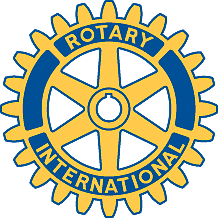 Rotary Club of Carleton Place and Mississippi Mills       Meeting of April 27th, 2015Eleven members were present for this meeting.   There was discussion about the shortage of students for the compost program, and real worries about the feasibility of getting it done. However, see the minutes for 2015-04-19 special meeting for much better news. We should start to collect emails for compost customers.The handover party will be on July 6th and Brian and Jennifer's house, with the usual format.Any member who wishes to nominate a member for the Russ Hicks Rotarian of the Year award should email or call Brian. The BIA needs volunteers for the LambsDown festival on June 20th. We decided we would run a 50/50 draw, similar to the one we run at the Bridge Street bazaar.    We will also run a 50/50 at the Bridge Street Bazaar later in the year.We welcomed Mike Fletcher as our guest speaker. He is an accountant who lectures on financial literacy, and is the author of a book “Better Roughly Right than Precisely Wrong: How Accounting is Failing All of Us”. He said that most people don't understand balance sheets, and that some people preferred top-level views from which they could drill down, and others preferred to see the detail first.Many people were taught math badly at school, and are turned off by and inclined to freeze when shown lots of numbers. He listed three common mistakes:Not knowing what accounting is telling youNot converting data into actionable informationNot knowing what accounting is NOT telling you.